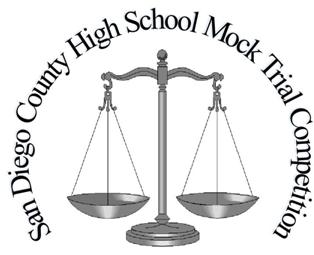 Instructions: Please fill out completely and click on box to include a photo of each student. Bring 5 copies to give to the Judges and Scorers before each trial.PhotoRoleStudent NamePhotoRoleStudent NameProsecution Pretrial Motion AttorneyProsecution WitnessDr. Charlie DunnProsecutionAttorneyProsecution WitnessDeputy Sheriff Toni GarrettProsecutionAttorneyProsecution WitnessAngel RussellProsecutionAttorneyProsecution WitnessTerry Edwards_____________________Clerk